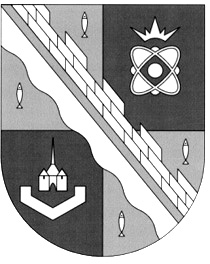                            администрация МУНИЦИПАЛЬНОГО ОБРАЗОВАНИЯ                                             СОСНОВОБОРСКИЙ ГОРОДСКОЙ ОКРУГ  ЛЕНИНГРАДСКОЙ ОБЛАСТИ                             постановление                                                          от 14/12/2021 № 2486О внесении дополнений в постановление администрацииСосновоборского городского округа от 16.12.2020 № 2510«Об утверждении типового (примерного) Положенияоб оплате труда работников муниципальных учреждений Сосновоборского городского округа»	В связи с вновь созданным и введенным в действие на территории Сосновоборского городского округа новым муниципальным казенным учреждением «Управление строительства и благоустройства», учредителем которого является администрация Сосновоборского городского округа, администрация Сосновоборского городского округа     п о с т а н о в л я е т:1. Внести в постановление администрации Сосновоборского городского округа от 16.12.2020 № 2510 «Об утверждении типового (примерного) Положения об оплате труда работников муниципальных учреждений Сосновоборского городского округа» следующее дополнение:1.1. Приложение  к типовому (примерному) Положению об оплате труда работников муниципальных учреждений Сосновоборского городского округа - «Перечень профессиональных праздников муниципальных бюджетных, муниципальных казенных и муниципальных автономных учреждений, расположенных на территории Сосновоборского городского округа» дополнить строкой следующего содержания:2. Общему отделу администрации (Смолкина М.С.) обнародовать настоящее постановление на электронном сайте городской газеты «Маяк».3. Отделу по связям с общественностью (пресс-центр) Комитета по общественной безопасности и информации администрации (Бастина Е.А.) разместить настоящее постановление на официальном сайте Сосновоборского городского округа.4. Настоящее постановление вступает в силу со дня официального обнародования.5. Контроль за исполнением настоящего постановления возложить на заместителя главы администрации по жилищно-коммунальному комплексу Иванова А.В.Глава Сосновоборского городского округа        		                                   М.В. ВоронковЛист согласования к проекту постановления «О внесении изменений в постановление администрации Сосновоборского городского округа от 16.12.2020 № 2510 «Об утверждении типового (примерного) Положения об оплате труда работников муниципальных учрежденийСосновоборского городского округа»Заместитель главы администрации по жилищно-коммунальному комплексу__________________________ А.В.ИвановПпНачальник юридического отдела_________________________ Т.М. НегореваПпНачальник общего отдела________________________ М.С.Смолкина13.12.2021                                                              Рассылка:ОК, ЦБ, КЖКХ,  МКУ «УСиБ»№п/пНаименование сферы деятельности муниципального учреждения и его и подведомственности (подчиненности)Наименование профессионального праздникаДата праздника каждого календарного года11Муниципальное казенное учреждение «Управление строительства и благоустройства»  (МКУ «УСиБ»), подведомственное отраслевому (функциональному) органу администрации «Комитет по управлению жилищно-коммунальным хозяйством»День работников бытового обслуживания населения и жилищно-коммунального хозяйстватретье воскресенье  марта 